                                FIFE CARERS CENTRE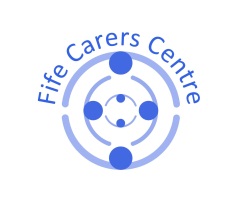 						       &					  FIFE YOUNG CARERS     Equal Opportunities Monitoring FormCONFIDENTIAL   December 2018Review December 2021Post applied for:  This information will be treated in confidence. It will be used to assist us to evaluate whether we are succeeding in our attempts to create a diverse staff team; information gathered will be used anonymously. If you do not wish to answer a particular question, please leave that section unchecked.Please check the appropriate response in each of the following sections:Age	   16-24   	    25-34	           35-44	   45-60	    Over 60Do you have a disability?	  Yes	       NoGender	  Male	  FemaleEthnic Origin	How would you describe your cultural/ethnic origin?A	White		Scottish		Other British		Irish		Any other White background ………………………………………………B	Mixed		Any mixed background (specify) ………………………………………….C	Asian, Asian Scottish or Asian British		Indian		Pakistani		Bangladeshi		Chinese		Any other Asian background (specify) …………………………………….D	Black, Black Scottish or Black British		Caribbean		African		Any other Black background (specify) ……………………………………..E	Other ethnic background	Any other background (specify) …………………………………………….ReligionHow do you describe yourself with regard to holding or not holding a religious or               philosophical belief? 	Christian (all denominations or groups)	Muslim	Jewish	Sikh	Hindu	Humanist	Agnostic 	Atheist 	Buddhist	I do not have any religious or philosophical beliefs	Other 	(Please specify)………………………………………………………………………This completed form should be returned with your application formThank you for providing this information